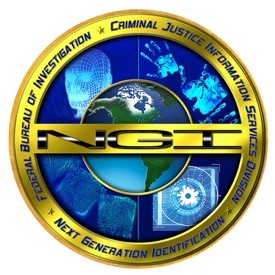 March 2024 Next Generation Identification (NGI) System Fact SheetNGI System Daily Records Unless noted otherwise, the receipt and closeout numbers provided in this monthly report are based on tenprint fingerprint totals only and do not include transactions involving other biometric types.Approximately 23,445 federal, state, local, tribal, and international partners submitted criminal and/or civil electronic submissions to the NGI System throughout the month.NGI System Fingerprints in the Identification and Slap Segmentation Fingerprint (idFP) Repository* An additional 18,277,000 civil fingerprint composites are in both the criminal and civil repositories and consist of mostly Office of Personnel Management and Military-related fingerprints.RISC is an extract of records in NGI that is searched using a fingerprint rapid mobile search capability and consists of the criminal fingerprints of persons who may present special risks to the public or law enforcement personnel or who may be of heightened investigative interest.  NGI System Biometric Counts in the Matcher(s)Monthly Averages by Day of the WeekFIS transactions can include any combination of biometrics (fingerprint; photo; palms) and are considered biometric maintenance and not an identification service.ReceiptsCloseoutsNGI System Reject Rates (Tenprint Submissions)Tenprint Submission RatesCriminal Tenprint Submission - Answer Required (CAR)Criminal Fingerprint Processing Non-Urgent (CPNU)Civil Electronic (All Civil Submissions)Civil Electronic Non-Federal User Fee Expedite (NFUE)Tenprint Rap Sheet Search (TPRS)Rapid Fingerprint Identification Search (RPIS)                                                  Latent Friction Ridge Feature Search (LFFS)Latent Friction Ridge Image Search (LFIS)ReceiptsTotalsDateCloseoutsTotalsDateReceipts364,61706/25/2015Closeouts363,90706/25/2015Repository TypeRepository Count for idFP Composite Fingerprints* Civil Fingerprint Repository74,926,138* Criminal Fingerprint Repository85,195,955Repository TypeRepository Count for idFP Composite FingerprintsRepository for Individuals of Special Concern (RISC)5,518,935Biometric TypeBiometric SubtypeUnsolved Latent Fingerprint (ULF)Unique Universal Control Number (UCN)Latent PrintLatent Friction Ridge PrintFederal Bureau of Investigation139,070Latent Friction Ridge PrintOther Federal Organizations347,417Latent Friction Ridge PrintState and Local733,105ULF Totals1,219,592CriminalReceiptsCivilReceiptsBiometric Image Search (FIS)TotalReceiptsCriminalCloseoutsCivilCloseoutsFISCloseoutsTotalCloseoutsSunday52,83032,6384,43089,89852,56533,1024,68590,352Monday63,266184,7309,119257,11563,152183,4888,870255,510Tuesday45,474195,6879,427250,58845,365195,2229,348249,935Wednesday42,317185,4939,677237,48742,190185,4399,516237,145Thursday40,707182,3149,724232,74540,534182,2779,732232,543Friday38,668159,9868,064206,71838,732159,2917,998206,021Saturday29,94543,0524,88877,88529,74643,7914,69278,229CategoryMarch 2024March 2023FY2024FY2023Criminal Receipts1,374,270927,4876,750,24110,817,971Average Daily Receipts44,33129,92036,88729,638Civil Receipts4,171,2714,399,95722,874,29645,436,876Average Daily Receipts134,557141,934124,996124,485FIS Receipts238,699348,2031,469,2793,294,326Average Daily Receipts7,70011,2328,0299,026Totals (Tenprint + FIS)5,784,2405,675,64731,093,81659,549,173Average Daily Receipts186,588183,085169,912163,149Tenprint Rapsheet (TPRS) Totals1,234,4041,107,2127,372,38414,542,539Average Daily Receipts39,81935,71740,28639,843Totals (Tenprint + FIS + TPRS)7,018,6446,782,85938,466,20074,091,712Average Daily Receipts226,408218,802210,198202,992CategoryMarch 2024March 2023FY2024FY2023Criminal Closeouts1,370,175925,3996,725,83010,779,323Average Daily Closeouts44,19929,85236,75329,532Civil Closeouts4,166,6194,395,08322,829,90045,301,798Average Daily Closeouts134,407141,777124,754124,115FIS Closeouts236,742342,0721,455,0773,224,206Average Daily Closeouts7,63711,0357,9518,833Totals (Tenprint + FIS)5,773,5365,662,55431,010,80759,305,327Average Daily Closeouts186,243182,663169,458162,480TPRS Totals1,232,7421,106,8587,370,31314,535,536Average Daily Closeouts39,76635,70540,27539,823Totals (Tenprint + FIS + TPRS)7,006,2786,769,41238,381,12073,840,863Average Daily Closeouts226,009218,368209,733202,303CategoryMarch 2024FY2024FY2023Criminal Percentage2.442.242.29Civil Percentage1.891.911.76FIS Percentage2.472.498.93CategoryMarch 2024FY2024FY2023Criminal Percentage23.7621.7118.17Civil Percentage72.1173.5776.30FIS Percentage4.134.735.53CategoryMarch 2024 TotalsMarch 2023 TotalsCurrent Month Receipts744,605717,330Current Month Closeouts743,459716,032Total Receipts to Date4,375,3584,017,262Total Closeouts to Date4,365,9594,001,167Percentage Completed within 30 Minutes97.7795.88Current Month Average Response Time4 Minutes 25 Seconds5 Minutes 36 SecondsFY2024 TotalsFY2023 TotalsFY Total Receipts4,375,3588,408,764FY Total Closeouts4,365,9598,380,514FY Percentage Completed within 30 Minutes97.9496.68FY Average Response Time3 Minutes 36 Seconds5 Minutes 55 SecondsCategoryMarch 2024 TotalsMarch 2023 TotalsCurrent Month Receipts225,412157,328Current Month Closeouts224,988156,979Total Receipts to Date1,134,590867,419Total Closeouts to Date1,131,703863,303Percentage Completed within 24 Hours100.00100.00Current Month Average Response Time12 Minutes 24 Seconds28 Minutes 54 SecondsFY2024 TotalsFY2023 TotalsFY Total Receipts1,134,5902,064,603FY Total Closeouts1,131,7032,057,912FY Percentage Completed within 24 Hours100.00100.00FY Average Response Time11 Minutes 9 Seconds16 Minutes 48 SecondsCategoryMarch 2024 TotalsMarch 2023 TotalsCurrent Month Receipts4,171,2714,399,957Current Month Closeouts4,166,6194,395,083Total Receipts to Date22,874,29621,729,781Total Closeouts to Date22,829,90021,651,704Percentage Completed within 2 Hours97.8896.40Current Month Average Response Time21 Minutes 14 Seconds30 Minutes 15 SecondsFY2024 TotalsFY2023 TotalsFY Total Receipts22,874,29645,436,876FY Total Closeouts22,829,90045,301,798FY Percentage Completed within 2 Hours97.6794.26FY Average Response Time           18 Minutes 36 Seconds            31 Minutes 57 SecondsCategoryMarch 2024 TotalsMarch 2023 TotalsCurrent Month Receipts1,167,7231,290,516Current Month Closeouts1,167,5501,290,254Total Receipts to Date6,332,1285,805,199Total Closeouts to Date6,330,5375,790,747Percentage Completed within 15 Minutes99.4990.17Current Month Average Response Time3 Minutes 27 Seconds6 Minutes 4 SecondsFY2024 TotalsFY2023 TotalsFY Total Receipts6,332,12812,137,052FY Total Closeouts6,330,53712,116,626FY Percentage Completed within 15 Minutes99.5696.01FY Average Response Time1 Minute 12 Seconds4 Minutes 7 SecondsCategoryMarch 2024 TotalsMarch 2023 TotalsCurrent Month Receipts1,234,4041,107,212Current Month Closeouts1,232,7421,106,858Total Receipts to Date7,372,3846,460,888Total Closeouts to Date7,370,3136,456,152Percentage Completed within 20 Seconds99.2997.08Current Month Average Response Time12 Seconds12 SecondsFY2024 TotalsFY2023 TotalsFY Total Receipts7,372,38414,542,539FY Total Closeouts7,370,31314,535,536FY Percentage Completed within 20 Seconds99.5998.62FY Average Response Time 9 Seconds 26 SecondsCategoryMarch 2024 TotalsMarch 2023 TotalsCurrent Month Receipts67,49366,321Current Month Closeouts67,49766,304Total Receipts to Date392,939355,758Total Closeouts to Date392,930355,653Percentage Completed within 10 Seconds98.8899.51Current Month Average Response Time   6 Seconds6 SecondsFY2024 TotalsFY2023 TotalsFY Total Receipts392,939730,927FY Total Closeouts392,930730,793FY Percentage Completed within 10 Seconds99.3798.87FY Average Response Time 6 Seconds 15 SecondsCategoryMarch 2024 TotalsMarch 2023 TotalsCurrent Month Receipts19,98325,490Current Month Closeouts19,97925,315Total Receipts to Date123,677135,869Total Closeouts to Date123,330132,708Percentage Completed within 4 Hours97.3899.21Current Month Average Response Time40 Minutes 13 Seconds30 Minutes 51 SecondsFY2024 TotalsFY2023 TotalsFY Total Receipts123,677271,829FY Total Closeouts123,330268,467FY Percentage Completed within 4 Hours97.5197.47FY Average Response Time40 Minutes 34 Seconds21 Minutes 18 SecondsCategoryMarch 2024 TotalsMarch 2023 TotalsCurrent Month Receipts5,0736,871Current Month Closeouts5,0676,868Total Receipts to Date30,40135,647Total Closeouts to Date30,35034,971Percentage Completed within 4 Hours97.6399.43Current Month Average Response Time1 Hour 30 Minutes 24 Seconds27 Minutes 10 SecondsFY2024 TotalsFY2023 TotalsFY Total Receipts30,40171,170FY Total Closeouts30,35070,407FY Percentage Completed within 4 Hours97.6597.37FY Average Response Time47 Minutes 18 Seconds43 Minutes 24 Seconds